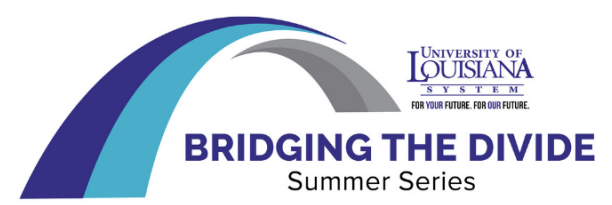 Canvas Quick Start GuideGetting StartedHow to Post a SyllabusIn the Syllabus content area (Required)In a module (See: “How to post files”)How to add a ModuleHow to add course content to a ModuleHow to post filesIn a new Module: See “Add Module Item” in this Canvas GuideIn an already created Module: See “Upload File” in this Canvas GuideIf you’ve already uploaded your file, use the “Add Existing Item” workflowHow to post linksHow to add a pageFrom Pages navigationFrom a Module – use “Add Item to Module” workflowAdding images, sound files, videos, etc.In Canvas, images, sound files, videos, etc. are added directly into Pages, Quizzes, Assignments, Discussions or anywhere you find the Rich Content Editor, rather than into Modules, themselves. How to add imagesHow to add images that have already been uploaded to your courseHow to add hyperlinks to external websites/contentHow to add hyperlinks to course contentPanoptoConnect (provision) your course to PanoptoEmbed Panopto videos in Rich Content EditorHow to take AttendanceDiscussionsHow to add a DiscussionFrom Discussion NavigationFrom a Module – use “Add Item to Module” workflowDiscussion settingsQuizzesHow to add a Quiz (Classic)From Quizzes NavigationFrom a Module – use “Add Item to Module” workflowQuiz settings (Classic)Adding Quiz questionsDirectly in the QuizFrom the Question BankAccommodations (Classic)Classic vs. New QuizzesNote: At this time, the ULS recommends Classic Quizzes for the majority of quizzing and testing needs. If you are using Respondus LockDown Browser, you must use Classic Quizzes. All migrated quizzes from Moodle migrate as Classic Quizzes.AssignmentsHow to add an assignmentFrom Assignment NavigationFrom a Module – use “Add Item to Module” workflowAssignment settingsAccommodationsGrade BookGrade book basicsGrouping and weightingSetting up Assignment GroupsSetting Assignment group weightsAssignment group rulesExtra credit